Приложение № 4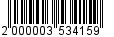 к муниципальной Программе «Развитие дорожной инфраструктуры и повышение безопасности дорожного движения 
в МО «Всеволожский муниципальный район» ЛО на 2017-2019 годы»ПОДПРОГРАММА«Совершенствование и развитие автомобильных дорог 
в муниципальном образовании «Всеволожский муниципальный район» Ленинградской области на 2017-2019 годы»г. Всеволожск2017 годПАСПОРТПодпрограммы «Совершенствование и развитие автомобильных дорог 
в муниципальном образовани «Всеволожский муниципальный район» Ленинградской области на 2017-2019 годы»1. Анализ состояния дорожного хозяйства Всеволожского муниципального района Ленинградской областиВсеволожский район является одним из самых быстроразвивающихся муниципальных районов Ленинградской области. В состав района входит 
19 муниципальных образований (9 городских поселений, 10 сельских поселений), более 150 населенных пунктов. Площадь района составляет 2 945,0 кв. км. Общая протяженность автомобильных дорог общего пользования более 1 700,0 км. Численность населения района на 2016 г. составляет более 308 тыс. человек.Подавляющее большинство населенных пунктов Всеволожского муниципального района Ленинградской области охвачено сетью автомобильных дорог общего пользования регионального и местного значения. Автомобильные дороги общего пользования местного значения в границах населенных пунктов представляют собой в основном улично-дорожную сеть внутригородских (внутрипоселковых) автомобильных дорог, обслуживающихся муниципальными образованиями городских и сельских поселений. Протяженность дорог общего пользования местного значения в границах населенных пунктов Всеволожского муниципального района Ленинградской области составляет более 844,0 км, регионального значения более 674 км, федерального значения более 105 км.На основании Федеральных законов от 08.11.2007 № 257-ФЗ 
«Об автомобильных дорогах и о дорожной деятельности в Российской Федерации и о внесении изменений в отдельные законодательные акты Российской Федерации», от 06.10.2003 № 131-ФЗ «Об общих принципах организации местного самоуправления в Российской Федерации», администрация МО «Всеволожский муниципальный район» ЛО проводит работу по подготовке документации для осуществления государственной регистрации права муниципальной собственности на автомобильные дороги, собственник которых не определен. Основными проблемами отрасли являлось недостаточное финансирование на ремонт и содержание муниципальных автомобильных дорог общего пользования, отсутствие надлежащего финансирования на ремонт, содержание дорожной сети и строительство новых автомобильных дорог местного значения.Для обеспечения устойчивого экономического роста и повышения уровня жизни населения Всеволожского муниципального района Ленинградской области, необходимо совершенствование технического состояния автомобильных дорог регионального и местного значения, формирование новых и развитие существующих транспортных коридоров, обеспечивающих внутрирайонные, внутриобластные и межрегиональные транспортные связи.Площадь района составляет 2 945,0 кв. км. Район занимает территорию, охватывающую большую часть южной зоны Карельского перешейка, простираясь по наибольшему расстоянию с Юга на Север на , а с Востока на Запад - 56 км. Восточная граница является побережьем Ладожского озера. С Севера 
он граничит с Приозерским муниципальным районом, с Северо-Запада - Выборгским муниципальным районом. С Юга на протяжении  граничит с р. Нева, с Запада имеет административную границу с городом федерального значения Санкт-Петербургом. Отдельно хочется отметить огромное значение автомобильных дорог общего пользования федерального значения. Автомобильные дороги общего пользования федерального значения имеют особое значение для развития транспортной системы Всеволожского муниципального района. С вводом в эксплуатацию нового 22-километрового участка автомобильной дороги, практически полностью ликвидируется грунтовый разрыв на автомобильной дороге общего пользования федерального значения А-121 «Сортавала» Санкт-Петербург - Сортавала - автомобильная дорога Р-21 «Кола» (далее - автодорога А-121 «Сортавала»). На трассе значительно увеличивается безопасность дорожного движения и пропускная способность для транзитного транспорта. Для Всеволожского, Приозерского муниципальных районов, и в целом экономики Ленинградской области развитие автодороги А-121 «Сортавала» обеспечивает рост грузовых и пассажирских перевозок в международном сообщении, развитие таких международных автомобильных пунктов пропуска, как «Сювяоро» и «Вяртсиля», расширение производственных мощностей по добыче природных ископаемых, популяризацию экологического туризма.Автодорога А-121 «Сортавала» является звеном важнейшей дорожной сети европейской части Российской Федерации и имеет высокую социальную, экономическую, логистическую и туристическую значимость, благодаря выгодному расположению района. Она обеспечивает круглосуточный грузопассажирский оборот между г. Санкт-Петербургом, Ленинградской областью и республикой Карелия, обеспечивает выход северных районов Ленинградской области, в том числе и Всеволожского муниципального района, и соседних регионов в центральные и южные районы Финляндской республики и страны Евросоюза.Так же трудно недооценить значение автомобильной дороги общего пользования федерального значения «Санкт-Петербург - Петрозаводск - Мурманск - Печенга - граница с Королевством Норвегия («Кола» Р-21 (М-18), «Мурманское шоссе»), соединяющей Всеволожский муниципальный район 
с восточными районами Ленинградской области и другими субъектами Российской Федерации.2. Цели и задачи ПодпрограммыГлавными целями развития Ленинградской области являются сохранение наиболее благоприятных условий проживания населения и обеспечение устойчивого развития территории. Поэтому задачи Подпрограммы связаны 
с приоритетными направлениями социально-экономического и транспортного развития Всеволожского муниципального района Ленинградской области, как неотемлемой части всей Ленинградской области.Целями Подпрограммы являются:Повышение эффективности, безопасности функционирования сети автомобильных дорог местного значения для обеспечения жизненно важных социально-экономических интересов Всеволожского муниципального района Ленинградской области (созданных из числа существующих и строящихся автомобильных дорог местного значения вне границ населенных пунктов Всеволожского муниципального района Ленинградской области); Определение стратегии развития дорожного комплекса Всеволожского муниципального района, приоритетных задач дорожной политики и инструментов ее реализации в рамках полномочий администрации МО «Всеволожский муниципальный район» ЛО;Основные задачи Подпрограммы:Обеспечение внутрирайонных связей по автомобильным дорогам общего пользования местного значения вне границ населенных пунктов, в границах Всеволожского муниципального района Ленинградской области (далее -автомобильные дороги местного значения);Улучшение транспортно-эксплуатационного состояния автомобильных дорог местного значения вне границ населенных пунктов на территории Всеволожского муниципального района Ленинградской области и сооружений на них;Обеспечение внутрирайонных связей по автомобильным дорогам местного значения с усовершенствованными типами покрытий;Совершенствование и развитие сети автомобильных дорог местного значения, улучшение инженерного обустройства и снижение аварийности на них;3. Мероприятия ПодпрограммыПлан мероприятий муниципальной подпрограммы «Совершенствование и развитие автомобильных дорог в муниципальном образовании «Всеволожский муниципальный район» Ленинградской области на 2017-2019 годы» приведен в приложении № 1 к Подпрограмме и содержит следующие мероприятия:- мероприятия, связанные с постановкой на кадастровый учет существующих дорог общего пользования местного значения вне границ населееных пунктов, в границах Всеволожского муниципального района Ленинградской области; - мероприятия, направленные на выявление технического состояния автомобильных дорог (инженерныхсооружений), а также оценка их транспортно-эксплуатационного состояния;- капитальный ремонт, ремонт и содержание автомобильных дорог местного значения, и приведение в нормативное состояние автомобильных дорог местного значения вне границ населенных пунктов; - мероприятия, направленные на снижение аварийности на автомобильных дорогах местного значения инженерными методами, включая обустройство наружным освещением автомобильных дорог местного значения Всеволожского муниципального района Ленинградской области; - концепции развития дорожного хозяйства Всеволожского муниципального района Ленинградской области на 2018-2019 годы и период до 2025 года; - разработка стратегии и муниципальной программы (подпрограммы) развития автомобильных дорог местного значения Всеволожского муниципального района Ленинградской области на период до 2025 года;- строительство дорог местного значения (строительство подъездов 
к местам предполагаемого размещения причалов маломерных судов); 4. Обоснование ресурсного обеспечения подпрограммы рограммыПодпрограммой «Совершенствование и развитие автомобильных дорог муниципального образования «Всеволожский муниципальный район» Ленинградской области на 2017-2019 годы» предусматривается реализация комплекса мероприятий, направленных на создание сети автомобильных дорог местного значения из числа существующих дорог местного значения вне границ населенных пунктов на территории Всеволожского муниципального района и улучшение её транспортно-эксплуатационного состояния для обеспечения внутрирайонных связей;Объемы финансирования на ремонт, капитальный ремон и содержание автомобильных дорг местного значения могут уточняться после регистрации собственности МО «Всеволожский муниципальный район» ЛО, проведения мероприятий по техническому учету и паспортизации с целью определения их технического сосотояния и уточнения отклонений от нормативных требований. А также после утверждения нормативов финансовых затрат и правил расчета ассигнований бюджета Всеволожского муниципального района на ремонт, капитальный ремонт, и содержание автомобильных дорог местного значения 
в соответствии с действующим законодательством; На реализацию комплекса вышеуказанных мероприятий за период 
с 2017 по 2019 годы планируется направить средства бюджета муниципального образования «Всеволожский муниципальный район» Ленинградской области.5. Объемы финансирования подпрограммыОбъем финансирования Подпрограмме - 30 334,200 тыс. рублей, в том числе:2017 год - 10 194,200 тыс. рублей; 2018 год - 10 070,000 тыс. рублей; 2019 год - 10 070,000 тыс. рублей. Объем средств, выделяемых из бюджета района на реализацию мероприятий настоящей Подпрограммы, ежегодно уточняется при формировании проекта бюджета на соответствующий финансовый год.6. Прогноз ожидаемых результатов реализации подпрограммыВыполнение мероприятий подпрограммы позволит добиться:- обеспечения охраны жизни, здоровья граждан, повышения гарантий их законных Конституционных прав на безопасные условия движения 
по автомобильным дорогам муниципального района;- улучшения транспортно-эксплуатационного состояния автомобильных дорог местного значения вне границ населенных пунктов на территории Всеволожского муниципального района Ленинградской области и инженерных сооружений на них;- снижение аварийности на автомобильных дорогах местного значения, связанной с состоянием автомобильных дорог местного значения Всеволожского муниципального района Ленинградской области; - активизации межрегионального сотрудничества, росту экономической активности, повышению эффективности функционирования транспортной системы в стратегически важном регионе Ленинградской области;- улучшению условий жизни населения и обеспечению надежных связей между населенными пунктами Ленинградской области, в том числе обеспечение развития сопутствующих отраслей малого и средненго бизнеса на территории Всеволожского муниципального района Ленинградкой области;- снижение уровня аварийности на дорогах местного значения вне границ населенных пунктов, связанных с их состоянием. Сокращение числа пострадавших людей в ДТП. 7. Контроль за ходом реализации ПодпрограммыКонтроль за выполнением Подпрограммы включает:- ежеквартальную отчетность о реализации программных мероприятий;- контроль над сроками выполнения Подпрограммы;- контроль над качеством и эффективностью реализуемых программных мероприятий. Контроль за реализацией Программы возлагается на администрацию МО «Всеволожский муниципальный район» Ленинградской области. 8. Исполнители основных мероприятий:- Подразделения администрации МО «Всеволожский муниципальный район», в том числе Отдел развития дорожной инфраструктуры и благоустройства, Управление по муниципальному имуществу, Управление архитектуры 
и градостроительства;- муниципальное учреждение «Единая служба заказчика» Всеволожского муниципального района Ленинградской области.9. Оценка эффективности реализации ПодпрограммыОценка эффективности Подпрограммы определяется на основе социально-экономического, экологического и транспортного эффекта 
от реализации Подпрограммы. Транспортный эффект заключается в экономии затрат на эксплуатацию транспортных средств, сокращении времени нахождения в пути, уменьшении рисков ДТП, ускорении доставки грузов, повышении комфортности движения.Реализация Подпрограммы будет способствовать улучшению технико-эксплуатационного состояния дорожной сети Всеволожского муниципального района Ленинградской области. А также снижению транспортных издержек, повышению конкурентоспособности отечественных производителей, импортозамещению, активизации межрегионального сотрудничества, росту экономической активности, повышению эффективности функционирования транспортной системы в стратегически важном регионе Ленинградской области, улучшению условий жизни населения и обеспечению надежных связей между населенными пунктами Ленинградской области.К наиболее значимым социально-экономическим результатам развития сети автомобильных дорог местного значения вне границ населенных пунктов относятся:- снижение общей аварийности на автомобильных дорогах местного значения вне границ населенных пунктов;- снижение количества мест концентрации дорожно-транспортных происшествий;- снижение аварийности при неблагоприятных дорожных условиях;- снижение количества обращений о неудовлетворительном состоянии автомобильных дорог местного значения Всеволожского муниципального района;- сокращение числа населенных пунктов, не имеющих устойчивой связи по автомобильным дорогам с твердым покрытием;- величина показателя для оценки эффективности деятельности органов исполнительной власти Ленинградской области «Доля автомобильных дорог местного значения вне границ населенных пунктов, не отвечающих нормативным требованиям», будет установлена после регистрации собственности муниципального образования «Всеволожский муниципальный район» Ленинградской области. А также после проведения мероприятий по техническому учету, определению технического сосотояния, уточнению отклонений от нормативных требований.Эффективность осуществления дорожной деятельности в границах Всеволожского муниципального района будет непосредственно зависить 
от возможностей финансового обеспечения в полном объеме.Приложение № 1к Подпрограмме «Совершенствование 
и развитие автомобильных дорог 
в муниципальном образовании «Всеволожский муниципальный район» Ленинградской области на 2017-2019 годы»ПЛАНмероприятий подпрограммы «Совершенствование и развитие автомобильных дорог 
в муниципальном образовании «Всеволожский муниципальный район» 
Ленинградской области на 2017-2019 годы»Объемы финансирования вышеуказанных мероприятий и их источники, могут уточняться в ходе регистрации собственности администрации 
МО «Всеволожский муниципальный район» ЛО на вышеуказанные дороги, проведения мероприятий по техническому учету и паспортизации с целью определения их технического состояния и уточнения отклонений от нормативных требований, а также утверждения нормативов финансовых затрат 
и правил расчета ассигнований бюджета Всеволожского района на ремонт, капитальный ремонт, и содержание автомобильных дорог местного значения в соответствии с действующим законодательством. Объемы средств регионального бюджета по соответствующим мероприятиям данной подпрограммы будут уточняться в соответствии с правилами их распределения и представления утвержденными постановлениями Правительства Ленинградской области.Полное наименованиеПодпрограмма «Совершенствование и развитие автомобильных дорог в муниципальном образовании «Всеволожский муниципальный район» Ленинградской области на 2017-2019 годы» (далее - Подпрограмма) Основные цели 
и задачи ПодпрограммыФормирование сети автомобильных дорог местного значения вне границ населенных пунктов в границах муниципального образования «Всеволожский муниципальный район» Ленинградской области, повышение эффективности, безопасности её функционирования 
для обеспечения жизненноважных социально-экономических интересов Всеволожского муниципального района Ленинградской области, сохранения наиболее благоприятных условий проживания населения и обеспечение устойчивого развития территории;определение стратегии развития дорожного комплекса, приоритетных задач дорожной политики и инструментов 
ее реализации;обеспечение внутрирайонных связей по автомобильным дорогам местного значения вне границ населенных пунктов, 
в границах муниципального образования «Всеволожский муниципальный район» Ленинградской области (далее - автомобильные дороги местного значения);совершенствование и развитие сети автомобильных дорог местного значения, улучшение транспортно-эксплуатационного состояния автомобильных дорог местного значения 
и сооружений на них, улучшение инженерного обустройства 
и снижение аварийности;повышение престижа работников дорожного хозяйства Всеволожского муниципального района.Входящие 
в состав подпрограммы мероприятия- Работы по технической инвентаризации (кадастровые работы) в целях государственной регистрации права собственности на объекты недвижимости дорожного хозяйства в рамках полномочий администрации 
МО «Всеволожский муниципальный район» ЛО; - мероприятия, направленные на выявление нормативно-технического состояния автомобильных дорог общего пользования месного значения, а также оценка их технико-эксплуатационного состояния (выявление отклонений 
от нормативных требований);- приведение в нормативное состояние автомобильных дорог местного значения; - капитальный ремонт, ремонт и содержание автомобильных дорог местного значения;- выявление мест концентрации дорожно-транспортных происшествий на дорогах местного значения;- снижение аварийности на автомобильных дорогах местного значения инженерными методами; - совершенствование и развитие сети автомобильных дорог местного значения, строительство дорог местного значения, - разработка концепции развития дорожного хозяйства Всеволожского муниципального района Ленинградской области на 2018-2019 годы и период до 2025 года;- разработка стратегии и муниципальной программы (подпрограммы) развития автомобильных дорог Всеволожского муниципального района Ленинградской области на период до 2025 года;- оказание услуг по организации и проведению культурной программы, в связи с празднованием «Дня работников дорожного хозяйства» и «Дня работников автомобильного 
и городского пассажирского транспорта».Объемы финансовых ресурсов, запланированных по Подпрограмме, с указанием финансирования (в действующих ценах года реализации Попрограммы) Всего по подпрограмме - 30 334,200 тыс. рублей, в том числе:2017 год - 10 194,200 тыс. рублей; 2018 год - 10 070,00 тыс. рублей; 2019 год - 10 070,00 тыс. рублей. Средства местного бюджета - 30 210,00 тыс. рублей, в том числе:2017 год - 10 070,00 тыс. рублей; 2018 год - 10 070,00 тыс. рублей; 2019 год - 10 070,00 тыс. рублей.Средства регионального бюджета -124,200 тыс. рублей, в том числе:2017 год - 124,200 тыс. рублей; 2018 год - 0,00 тыс. рублей; 2019 год - 0,00 тыс. рублей. Средства федерального бюджета - 0,00 тыс. рублей, в том числе:2017 год - 0,00 тыс. рублей; 2018 год - 0,00 тыс. рублей; 2019 год - 0,00 тыс. рублей.Показатели эффективности ПодпрограммыК наиболее значимым социально-экономическим результатам развития сети автомобильных дорог относятся следующие: - снижение количества обращений в адрес администрации МО «Всеволожский муниципальный» ЛО 
о неудовлетворительном состоянии автомобильных дорог местного значения;- количество автомобильных дорог местного значения, соответствующих нормативным требованиям, согласно ГОСТ (находящихся в муниципальной собственности МО «Всеволожский муниципальный район» ЛО;- сокращение числа населенных пунктов, не имеющих устойчивой связи по дорогам с твердым покрытием; - снижение общей аварийности на автомобильных дорогах местного значения; - снижение количества мест концентрации дорожно-транспортных происшествий (ДТП) на автомобильных дорогах местного значения; - повышение престижа работников дорожного хозяйства 
и транспортного обеспечения Всеволожского муниципального района.Основные индикаторы реализации (целевые задания) Подпрограммы- Постановка на государственный кадастровый учет 
и государственная регистрация права собственности МО «Всеволожский муниципальный район» ЛО на объекты недвижимости дорожного хозяйства;- повышение доли протяженности автомобильных дорог местного значения, соответствующих нормативным требованиям; - обслуживание и содержание автомобильных дорог местного значения вне границ населенных пунктов 
и искусственных сооружений на них, после принтия в казну МО «Всеволожский муниципальный район» ЛО;- ремонт автомобильных дорог местного значения после поставновки на баланс и принятия в казну; - капитальный ремонт автомобильных дорог местного значения и искусственных сооружений на них, после поставновки на баланс и принятия в казну; - проектно-изыскательские работы будущих лет, 
для строительства объектов дорожной инфраструктуры, 
в том числе автомобильных дорог местного значения, 
для подключения объектов незавершенного строительсва 
к действующей сети автомобильных дорог;- строительство дорог местного значения;- разработка проектов организации дорожного движения на автомобильных дорогах местного значения; - разработка стратегии и муниципальной программы (подпрограммы) развития автомобильных дорог Всеволожского муниципального района Ленинградской области на период до 2025 года;Срок разработки программы 2017 г.Стоимость разработкиБез финансовых затратПериод реализации2017-2019 г.Исполнители 
и соисполнители (участники) Подпрограммы - Подразделения администрации МО «Всеволожский муниципальный район» ЛО, в том числе отдел развития дорожной инфраструктуры и благоустройства, Управление по муниципальному имуществу, Управление архитектуры и градостроительства;- муниципальное учреждение «Единая служба заказчика» Всеволожского муниципального района Ленинградской области.Фамилия, имя, отчество, должность, телефон руководителя Подпрограммы Ладыгин Сергей Викторович - начальник Управления жилищно-коммунального хозяйства города, дорог 
и благоустройства Тел.: 8 (81370) 31-298Разработчик программы Отдел развития дорожной инфраструктуры 
и благоустройстваКонтроль за исполнением ПодпрограмыКонтроль за выполнение мероприятий Программы осуществляется администрацией муниципального образования «Всеволожский муниципальный район» Ленинградской области№ п/пНаименование объекта, мероприятияТерриториальная принадлежность (муниципальное образование)Срок финанси-рования мероприятияПланируемые объемы финансирования (тыс. рублей 
в действующих ценах года реализации мероприятия)Планируемые объемы финансирования (тыс. рублей 
в действующих ценах года реализации мероприятия)Планируемые объемы финансирования (тыс. рублей 
в действующих ценах года реализации мероприятия)Планируемые объемы финансирования (тыс. рублей 
в действующих ценах года реализации мероприятия)Планируемые объемы финансирования (тыс. рублей 
в действующих ценах года реализации мероприятия)Индикаторы реализации (целевые задания)ИсполнительКод вида расходов№ п/пНаименование объекта, мероприятияТерриториальная принадлежность (муниципальное образование)Срок финанси-рования мероприятиявсегофедераль-ный бюджетобластной бюджетместный бюджетыпрочие источ-никиИндикаторы реализации (целевые задания)ИсполнительКод вида расходов№ п/пНаименование объекта, мероприятияТерриториальная принадлежность (муниципальное образование)Срок финанси-рования мероприятиявсегофедераль-ный бюджетобластной бюджетместный бюджетыпрочие источ-никиИндикаторы реализации (целевые задания)ИсполнительКод вида расходов1234567891011121. Мероприятия по содержанию, капитальному ремонту и ремонту автомобильных дорог1. Мероприятия по содержанию, капитальному ремонту и ремонту автомобильных дорог1. Мероприятия по содержанию, капитальному ремонту и ремонту автомобильных дорог1. Мероприятия по содержанию, капитальному ремонту и ремонту автомобильных дорог1. Мероприятия по содержанию, капитальному ремонту и ремонту автомобильных дорог1. Мероприятия по содержанию, капитальному ремонту и ремонту автомобильных дорог1. Мероприятия по содержанию, капитальному ремонту и ремонту автомобильных дорог1. Мероприятия по содержанию, капитальному ремонту и ремонту автомобильных дорог1. Мероприятия по содержанию, капитальному ремонту и ремонту автомобильных дорог1. Мероприятия по содержанию, капитальному ремонту и ремонту автомобильных дорог1. Мероприятия по содержанию, капитальному ремонту и ремонту автомобильных дорог1. Мероприятия по содержанию, капитальному ремонту и ремонту автомобильных дорог1.1.Ремонт автомобильных дорог 
общего пользования местного значения вне границ населенных пунктовВсеволожский муниципальный район2017-201924 580,6560,000124,20024 456,4560,000Администрация 
МО «Всеволожский муниципальный район» ЛО1.1.Ремонт автомобильных дорог 
общего пользования местного значения вне границ населенных пунктовВсеволожский муниципальный район20178 276,3520,000124,2008 152,1520,0002,200 км.Администрация 
МО «Всеволожский муниципальный район» ЛО1.1.Ремонт автомобильных дорог 
общего пользования местного значения вне границ населенных пунктовВсеволожский муниципальный район20188 152,1520,0000,0008 152,1520,0002,200 км.Администрация 
МО «Всеволожский муниципальный район» ЛО1.1.Ремонт автомобильных дорог 
общего пользования местного значения вне границ населенных пунктовВсеволожский муниципальный район20198 152,1520,0000,0008 152,1520,0002,200 км.Администрация 
МО «Всеволожский муниципальный район» ЛО1.2.Капитальный ремонт автомобильных дорог местного значения вне границ населенных пунктов Всеволожский муниципальный район2017-20190,0000,0000,0000,0000,000Администрация 
МО «Всеволожский муниципальный район» ЛО1.2.Капитальный ремонт автомобильных дорог местного значения вне границ населенных пунктов Всеволожский муниципальный район20170,0000,0000,0000,0000,0000,0 км.Администрация 
МО «Всеволожский муниципальный район» ЛО1.2.Капитальный ремонт автомобильных дорог местного значения вне границ населенных пунктов Всеволожский муниципальный район20180,0000,0000,0000,0000,0000,0 км.Администрация 
МО «Всеволожский муниципальный район» ЛО1.2.Капитальный ремонт автомобильных дорог местного значения вне границ населенных пунктов Всеволожский муниципальный район20190,0000,0000,0000,0000,0000,0 км.Администрация 
МО «Всеволожский муниципальный район» ЛО1.3.Составление сметной ведомости 
на проведение ремонтных работ 
на автомобильных дорогах Всеволожский муниципальный район2017-2019285,0000,0000,000285,0000,000Администрация 
МО «Всеволожский муниципальный район» ЛО1.3.Составление сметной ведомости 
на проведение ремонтных работ 
на автомобильных дорогах Всеволожский муниципальный район201795,0000,0000,00095,0000,000Администрация 
МО «Всеволожский муниципальный район» ЛО1.3.Составление сметной ведомости 
на проведение ремонтных работ 
на автомобильных дорогах Всеволожский муниципальный район201895,0000,0000,00095,0000,000Администрация 
МО «Всеволожский муниципальный район» ЛО1.3.Составление сметной ведомости 
на проведение ремонтных работ 
на автомобильных дорогах Всеволожский муниципальный район201995,0000,0000,00095,0000,000Администрация 
МО «Всеволожский муниципальный район» ЛО1.4.Осуществление технического надзора за проведением строительно-монтажных работВсеволожский муниципальный район2017-2019285,0000,0000,000285,0000,000Администрация 
МО «Всеволожский муниципальный район» ЛО1.4.Осуществление технического надзора за проведением строительно-монтажных работВсеволожский муниципальный район201795,0000,0000,00095,0000,000Администрация 
МО «Всеволожский муниципальный район» ЛО1.4.Осуществление технического надзора за проведением строительно-монтажных работВсеволожский муниципальный район201895,0000,0000,00095,0000,000Администрация 
МО «Всеволожский муниципальный район» ЛО1.4.Осуществление технического надзора за проведением строительно-монтажных работВсеволожский муниципальный район201995,0000,0000,00095,0000,000Администрация 
МО «Всеволожский муниципальный район» ЛО1.5.Обслуживание и содержание автомобильных дорогВсеволожский муниципальный район2017-20191 200,0000,0000,0001 200,0000,000Администрация 
МО «Всеволожский муниципальный район» ЛО1.5.Обслуживание и содержание автомобильных дорогВсеволожский муниципальный район2017400,0000,0000,000400,0000,00010,257 км.Администрация 
МО «Всеволожский муниципальный район» ЛО1.5.Обслуживание и содержание автомобильных дорогВсеволожский муниципальный район2018400,0000,0000,000400,0000,00010,257 км.Администрация 
МО «Всеволожский муниципальный район» ЛО1.5.Обслуживание и содержание автомобильных дорогВсеволожский муниципальный район2019400,0000,0000,000400,0000,00010,257 км.Администрация 
МО «Всеволожский муниципальный район» ЛО1.6.Работы по профилированию (грейдированию) автомобильных дорог с грунтовым покрытием 
с добавлением новых материалов (подсыпка)Всеволожский муниципальный район2017-2019750,0000,0000,000750,0000,000Администрация 
МО «Всеволожский муниципальный район» ЛО1.6.Работы по профилированию (грейдированию) автомобильных дорог с грунтовым покрытием 
с добавлением новых материалов (подсыпка)Всеволожский муниципальный район2017250,0000,0000,000250,0000,000Администрация 
МО «Всеволожский муниципальный район» ЛО1.6.Работы по профилированию (грейдированию) автомобильных дорог с грунтовым покрытием 
с добавлением новых материалов (подсыпка)Всеволожский муниципальный район2018250,0000,0000,000250,0000,000Администрация 
МО «Всеволожский муниципальный район» ЛО1.6.Работы по профилированию (грейдированию) автомобильных дорог с грунтовым покрытием 
с добавлением новых материалов (подсыпка)Всеволожский муниципальный район2019250,0000,0000,000250,0000,000Администрация 
МО «Всеволожский муниципальный район» ЛОВсего по разделу 1Всего по разделу 1Всего по разделу 12017-201927 100,6560,000124,20026 976,4560,000Всего по разделу 1Всего по разделу 1Всего по разделу 120179 116,3520,000124,2008 992,1520,000Всего по разделу 1Всего по разделу 1Всего по разделу 120188 992,1520,0000,0008 992,1520,000Всего по разделу 1Всего по разделу 1Всего по разделу 120198 992,1520,0000,0008 992,1520,0002. Мероприятия в области дорожного хозяйства, за исключением мероприятий по содержанию, капитальному ремонту и ремонту автомобильных дорог2. Мероприятия в области дорожного хозяйства, за исключением мероприятий по содержанию, капитальному ремонту и ремонту автомобильных дорог2. Мероприятия в области дорожного хозяйства, за исключением мероприятий по содержанию, капитальному ремонту и ремонту автомобильных дорог2. Мероприятия в области дорожного хозяйства, за исключением мероприятий по содержанию, капитальному ремонту и ремонту автомобильных дорог2. Мероприятия в области дорожного хозяйства, за исключением мероприятий по содержанию, капитальному ремонту и ремонту автомобильных дорог2. Мероприятия в области дорожного хозяйства, за исключением мероприятий по содержанию, капитальному ремонту и ремонту автомобильных дорог2. Мероприятия в области дорожного хозяйства, за исключением мероприятий по содержанию, капитальному ремонту и ремонту автомобильных дорог2. Мероприятия в области дорожного хозяйства, за исключением мероприятий по содержанию, капитальному ремонту и ремонту автомобильных дорог2. Мероприятия в области дорожного хозяйства, за исключением мероприятий по содержанию, капитальному ремонту и ремонту автомобильных дорог2. Мероприятия в области дорожного хозяйства, за исключением мероприятий по содержанию, капитальному ремонту и ремонту автомобильных дорог2. Мероприятия в области дорожного хозяйства, за исключением мероприятий по содержанию, капитальному ремонту и ремонту автомобильных дорог2. Мероприятия в области дорожного хозяйства, за исключением мероприятий по содержанию, капитальному ремонту и ремонту автомобильных дорог2.1.Обслуживание и содержание мостового перехода через р. Охта 
в дер. Новое ДевяткиноВсеволожский муниципальный район2017-20191 200,0000,0000,0001 200,0000,000Администрация 
МО «Всеволожский муниципальный район» ЛО2.1.Обслуживание и содержание мостового перехода через р. Охта 
в дер. Новое ДевяткиноВсеволожский муниципальный район2017400,0000,0000,000400,0000,000506,3 м^2Администрация 
МО «Всеволожский муниципальный район» ЛО2.1.Обслуживание и содержание мостового перехода через р. Охта 
в дер. Новое ДевяткиноВсеволожский муниципальный район2018400,0000,0000,000400,0000,000506,3 м^2Администрация 
МО «Всеволожский муниципальный район» ЛО2.1.Обслуживание и содержание мостового перехода через р. Охта 
в дер. Новое ДевяткиноВсеволожский муниципальный район2019400,0000,0000,000400,0000,000506,3 м^2Администрация 
МО «Всеволожский муниципальный район» ЛО2.2.Одновременная разработка ПОДД 
и технического паспорта автомобильных дорог общего пользования местного значения вне границ населенных пунктов на основании ВСН1-83Всеволожский муниципальный район2017-2019833,5440,0000,000833,5440,000Администрация 
МО «Всеволожский муниципальный район» ЛО2.2.Одновременная разработка ПОДД 
и технического паспорта автомобильных дорог общего пользования местного значения вне границ населенных пунктов на основании ВСН1-83Всеволожский муниципальный район2017277,8480,0000,000277,8480,00010,215 км.Администрация 
МО «Всеволожский муниципальный район» ЛО2.2.Одновременная разработка ПОДД 
и технического паспорта автомобильных дорог общего пользования местного значения вне границ населенных пунктов на основании ВСН1-83Всеволожский муниципальный район2018277,8480,0000,000277,8480,00010,215 км.Администрация 
МО «Всеволожский муниципальный район» ЛО2.2.Одновременная разработка ПОДД 
и технического паспорта автомобильных дорог общего пользования местного значения вне границ населенных пунктов на основании ВСН1-83Всеволожский муниципальный район2019277,8480,0000,000277,8480,00010,215 км.Администрация 
МО «Всеволожский муниципальный район» ЛО2.3.Кадастровые работы объектов недвижимого имущества (автомобильные дороги)Всеволожский муниципальный район2017-2019300,0000,0000,000300,0000,000Администрация 
МО «Всеволожский муниципальный район» ЛО2.3.Кадастровые работы объектов недвижимого имущества (автомобильные дороги)Всеволожский муниципальный район2017100,0000,0000,000100,0000,0005 км.Администрация 
МО «Всеволожский муниципальный район» ЛО2.3.Кадастровые работы объектов недвижимого имущества (автомобильные дороги)Всеволожский муниципальный район2018100,0000,0000,000100,0000,0005 км.Администрация 
МО «Всеволожский муниципальный район» ЛО2.3.Кадастровые работы объектов недвижимого имущества (автомобильные дороги)Всеволожский муниципальный район2019100,0000,0000,000100,0000,0005 км.Администрация 
МО «Всеволожский муниципальный район» ЛО2.4Разработка стратегии развития автомобильных дорог общего пользования местного значения вне границ населенных пунктов Всеволожского района Ленинградской области на период 
до 2020 года с целью реализации полномочий Всеволожского муниципального района в области дорожной деятельности, осуществления муниципального контроля за сохранностью автомобильных дорог местного значения, обеспечения безопасности дорожного движенияВсеволожский муниципальный район2017-20190,0000,0000,0000,0000,000Одна стратегияАдминистрация 
МО «Всеволожский муниципальный район» ЛО2.4Разработка стратегии развития автомобильных дорог общего пользования местного значения вне границ населенных пунктов Всеволожского района Ленинградской области на период 
до 2020 года с целью реализации полномочий Всеволожского муниципального района в области дорожной деятельности, осуществления муниципального контроля за сохранностью автомобильных дорог местного значения, обеспечения безопасности дорожного движенияВсеволожский муниципальный район20170,0000,0000,0000,0000,000Одна стратегияАдминистрация 
МО «Всеволожский муниципальный район» ЛО2.4Разработка стратегии развития автомобильных дорог общего пользования местного значения вне границ населенных пунктов Всеволожского района Ленинградской области на период 
до 2020 года с целью реализации полномочий Всеволожского муниципального района в области дорожной деятельности, осуществления муниципального контроля за сохранностью автомобильных дорог местного значения, обеспечения безопасности дорожного движенияВсеволожский муниципальный район20180,0000,0000,0000,0000,000Одна стратегияАдминистрация 
МО «Всеволожский муниципальный район» ЛО2.4Разработка стратегии развития автомобильных дорог общего пользования местного значения вне границ населенных пунктов Всеволожского района Ленинградской области на период 
до 2020 года с целью реализации полномочий Всеволожского муниципального района в области дорожной деятельности, осуществления муниципального контроля за сохранностью автомобильных дорог местного значения, обеспечения безопасности дорожного движенияВсеволожский муниципальный район20190,0000,0000,0000,0000,000Одна стратегияАдминистрация 
МО «Всеволожский муниципальный район» ЛОВсего по разделу 2Всего по разделу 2Всего по разделу 22017-20192 333,5440,0000,0002 333,5440,000Всего по разделу 2Всего по разделу 2Всего по разделу 22017777,8480,0000,000777,8480,000Всего по разделу 2Всего по разделу 2Всего по разделу 22018777,8480,0000,000777,8480,000Всего по разделу 2Всего по разделу 2Всего по разделу 22019777,8480,0000,000777,8480,0003. Мероприятия по развитию дорожно-транспортной инфраструктуры3. Мероприятия по развитию дорожно-транспортной инфраструктуры3. Мероприятия по развитию дорожно-транспортной инфраструктуры3. Мероприятия по развитию дорожно-транспортной инфраструктуры3. Мероприятия по развитию дорожно-транспортной инфраструктуры3. Мероприятия по развитию дорожно-транспортной инфраструктуры3. Мероприятия по развитию дорожно-транспортной инфраструктуры3. Мероприятия по развитию дорожно-транспортной инфраструктуры3. Мероприятия по развитию дорожно-транспортной инфраструктуры3. Мероприятия по развитию дорожно-транспортной инфраструктуры3. Мероприятия по развитию дорожно-транспортной инфраструктуры3. Мероприятия по развитию дорожно-транспортной инфраструктуры3.1.Организация и проведение культурной программы, посвященной «Дню работников дорожного хозяйства» 
и «Дню работников автомобильного и городского пассажирского транспорта»Всеволожский муниципальный район2017-2019900,0000,0000,000900,0000,0003Администрация 
МО «Всеволожский муниципальный район» ЛО3.1.Организация и проведение культурной программы, посвященной «Дню работников дорожного хозяйства» 
и «Дню работников автомобильного и городского пассажирского транспорта»Всеволожский муниципальный район2017300,0000,0000,000300,0000,0001Администрация 
МО «Всеволожский муниципальный район» ЛО3.1.Организация и проведение культурной программы, посвященной «Дню работников дорожного хозяйства» 
и «Дню работников автомобильного и городского пассажирского транспорта»Всеволожский муниципальный район2018300,0000,0000,000300,0000,0001Администрация 
МО «Всеволожский муниципальный район» ЛО3.1.Организация и проведение культурной программы, посвященной «Дню работников дорожного хозяйства» 
и «Дню работников автомобильного и городского пассажирского транспорта»Всеволожский муниципальный район2019300,0000,0000,000300,0000,0001Администрация 
МО «Всеволожский муниципальный район» ЛОВсего по разделу 3Всего по разделу 3Всего по разделу 32017-2019900,0000,0000,000900,0000,000Всего по разделу 3Всего по разделу 3Всего по разделу 32017300,0000,0000,000300,0000,000Всего по разделу 3Всего по разделу 3Всего по разделу 32018300,0000,0000,000300,0000,000Всего по разделу 3Всего по разделу 3Всего по разделу 32019300,0000,0000,000300,0000,000Всего по подпрограммеВсего по подпрограммеВсего по подпрограмме2017-201930 334,2000,000124,20030 210,0000,000Всего по подпрограммеВсего по подпрограммеВсего по подпрограмме201710 194,2000,000124,20010 070,0000,000Всего по подпрограммеВсего по подпрограммеВсего по подпрограмме201810 070,0000,0000,00010 070,0000,000Всего по подпрограммеВсего по подпрограммеВсего по подпрограмме201910 070,0000,0000,00010 070,0000,000